Further Maths GCSE
Circles1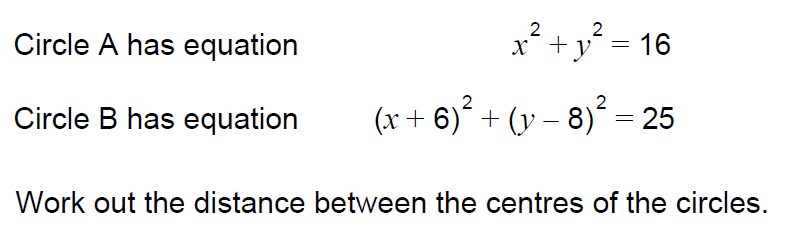 2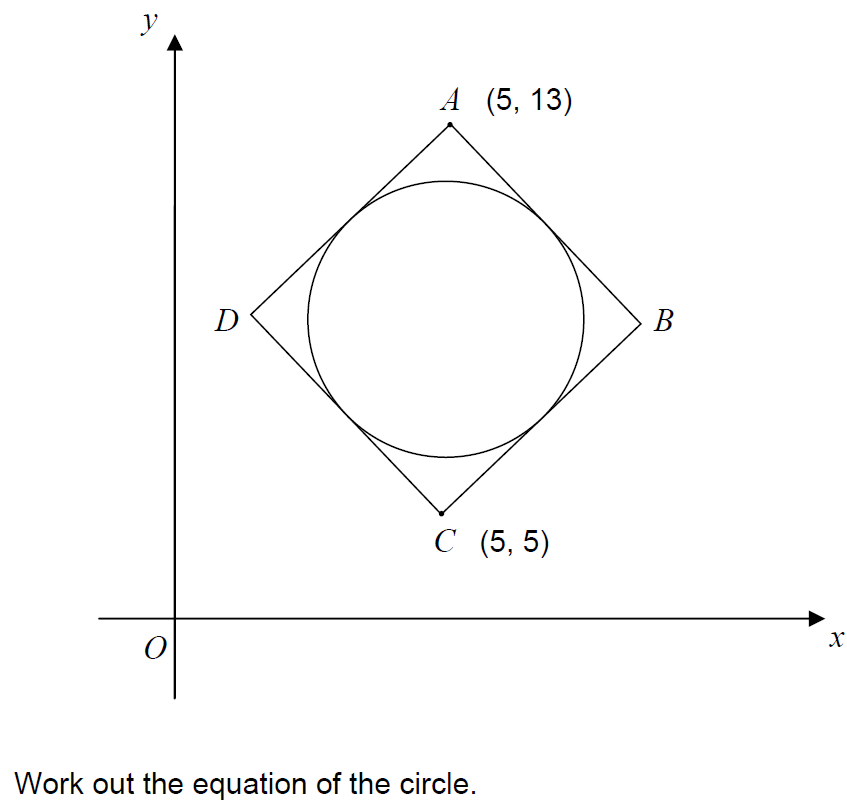 3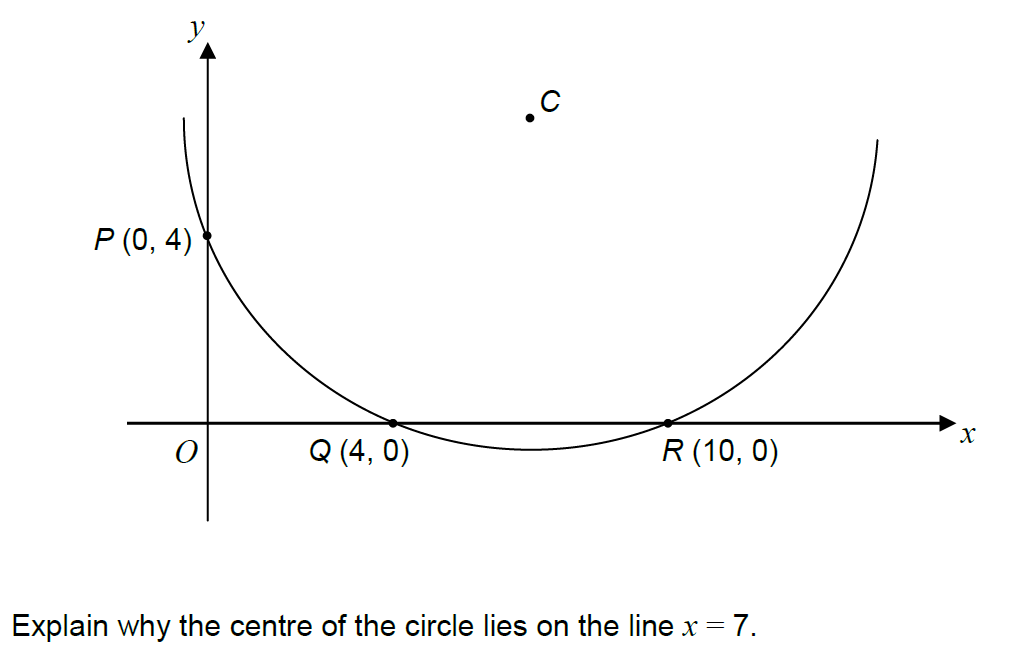 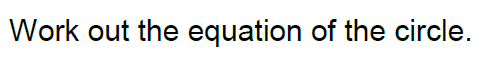 4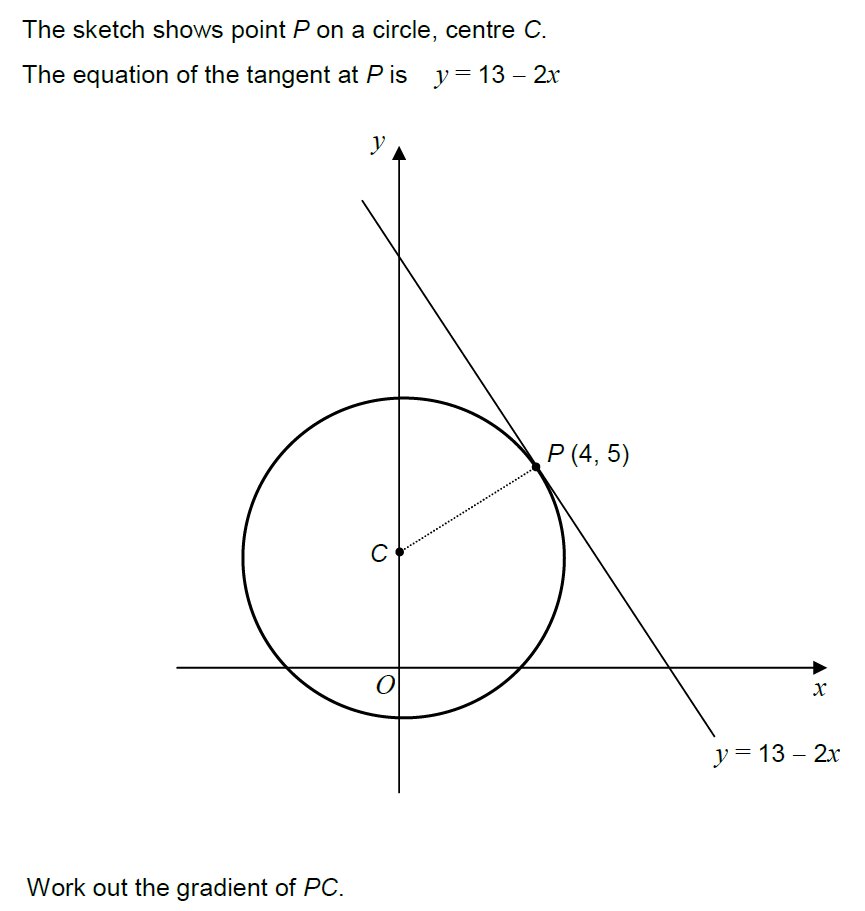 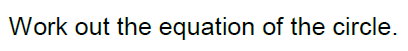 5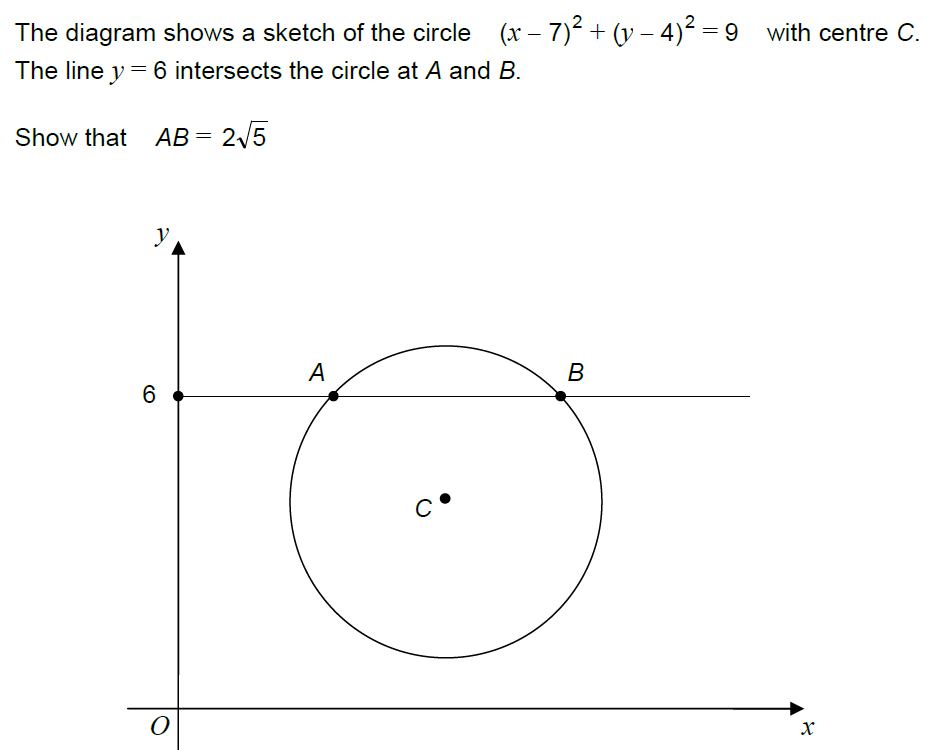 6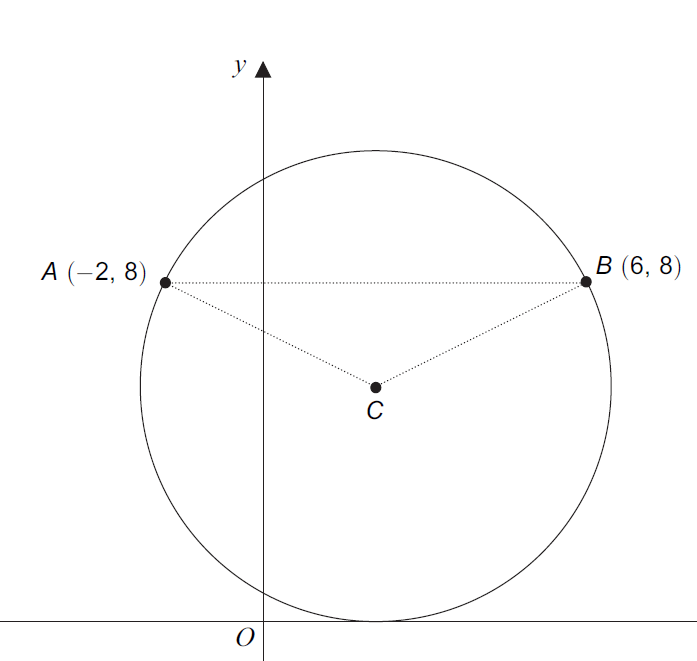 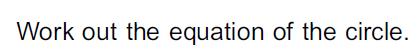 7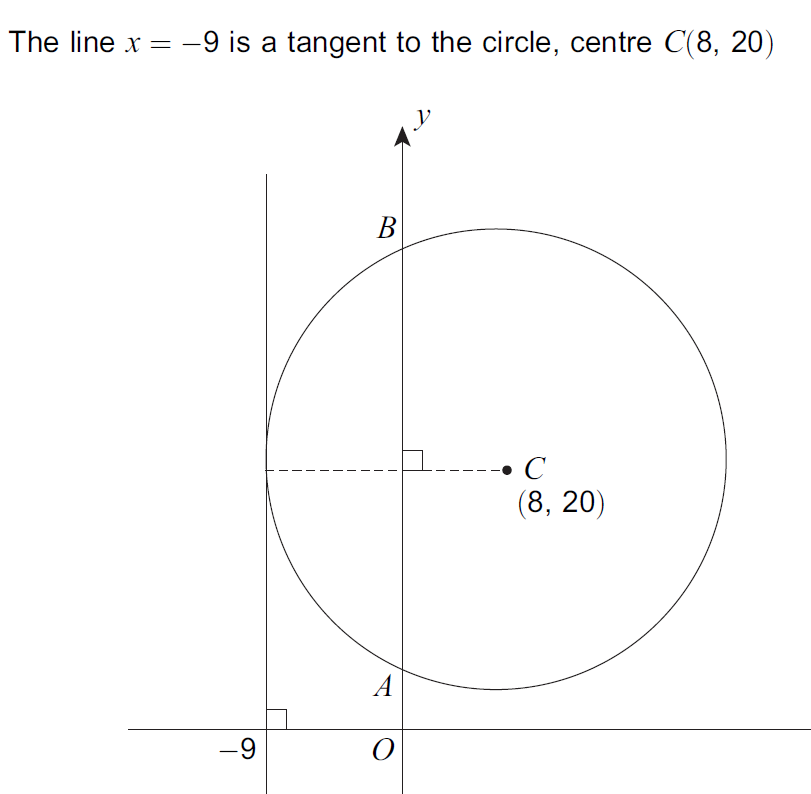 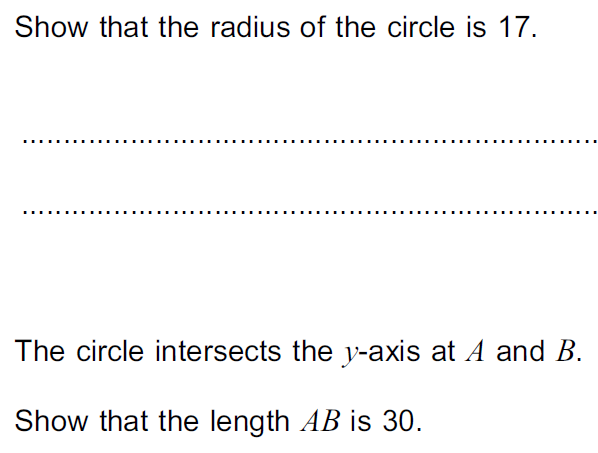 8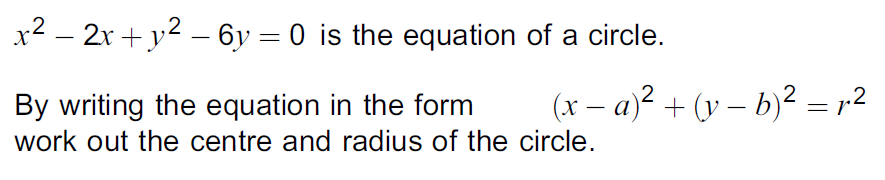 